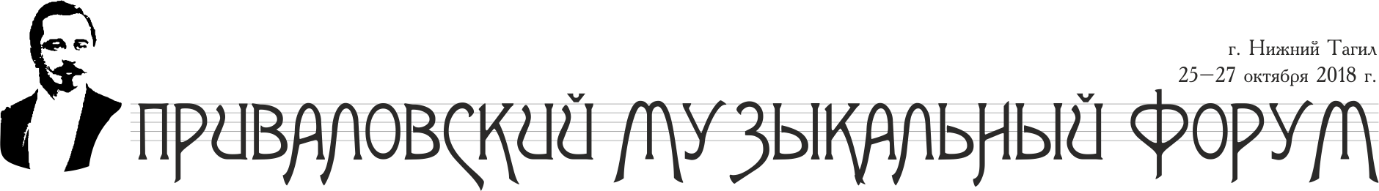 Министерство культуры Свердловской области Управление культуры Администрации города Нижний ТагилНижнетагильская филармонияНижнетагильский государственный колледж искусствЦентральная городская библиотека города Нижний ТагилпроводятВсероссийскую научно-практическую конференцию «Русская народная оркестровая культура:от истоков к современности»25-26 октября 2018 г.в городе Нижний Тагилв рамках Приваловского музыкального форумаВ 2018 году исполняется 150 лет со дня рождения выдающегося музыкального и общественного деятеля, этнографа, композитора, музыканта-исполнителя, реставратора старинных русских народных инструментов, исследователя Николая Ивановича Привалова (1868–1928), родившегося в Нижнем Тагиле.Николай Привалов оказал значительное влияние на развитие отечественной музыкальной культуры и системы образования, способствовал появлению новых форм культурного творчества, приобрёл известность не только как автор музыкальных сочинений, обработок народных песен, статей о русской музыке, музыкальном фольклоре, но и как ближайший сподвижник Василия Васильевича Андреева — создателя первого в истории России оркестра русских народных инструментов.В рамках конференции предполагается работа следующих секций:I. Оркестр русских народных инструментов в истории музыкальной культуры:– выдающиеся личности в истории создания и развития русской народной оркестровой культуры;– формирование репертуара ансамблей и оркестров народных инструментов;– формы и методы изучения музыкального наследия; – распространение форм коллективного музицирования на русских народных инструментах в России;– формы музыкального просветительства в музейном деле;– изучение и популяризация музыкального быта в музейном деле.II. Формы и методы обучения игре на русских народных инструментах:– перспективы развития системы обучения игре на русских народных инструментах;– коллективные формы музицирования в образовательных учреждениях как дополнительный стимул вовлечения детей и юношества в творческий процесс;– традиции и новаторство в обучении игре на русских народных инструментах;– формирование педагогического репертуара в классе ансамблей и оркестров русских народных инструментов образовательных учреждений;– обучение игре на русских народных инструментах как способ приобщения к национальным культурным традициям. III. Организация концертной деятельности коллективов русских народных инструментов:– опыт концертной деятельности ансамблей и оркестров русских народных инструментов; – критерии формирования концертного репертуара ансамблей и оркестров русских народных инструментов; – механизмы взаимодействия исполнительских коллективов русских народных инструментов с организаторами концертов; – сохранение и развитие единого концертного пространства для продвижения русского народного инструментального исполнительского искусства;– организация производства и реализации русских народных инструментов. Желающим принять участие в конференции необходимо:до 1 июля 2018 г. прислать заявку на участие по предлагаемой форме (Приложение 1);до 1 сентября 2018 г. выслать текст доклада объёмом от 4 до 7 страниц (требования к оформлению текста в Приложении 2). Заявки и тексты направлять по адресу: privalov_conference@mail.ru. В имени файла указать фамилию автора и вид документа. Например: Иванов_Заявка.doc, Иванов_Доклад.doc.После получения доклада оргкомитетом Приваловского форума участнику будет выслано официальное приглашение на конференцию. Оргкомитет оставляет за собой право сокращения и редактуры текста, отклонения материалов, не отвечающих проблематике конференции и требованиям к оформлению.Заочное участие в конференции не предусмотрено. Оплата транспортных расходов, проживания и питания — за счёт направляющей стороны. По итогам конференции будет издан печатный сборник материалов с присвоением индекса ISBN и постатейной индексацией в РИНЦ. Публикация бесплатна.Контактное лицо:Глошина Ирина Юрьевна,тел.: +7(912) 628-84-90;адрес электронной почты: privalov_conference@mail.ru 